Příloha č. 3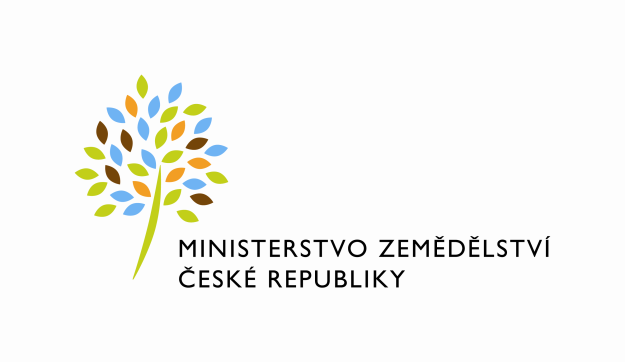 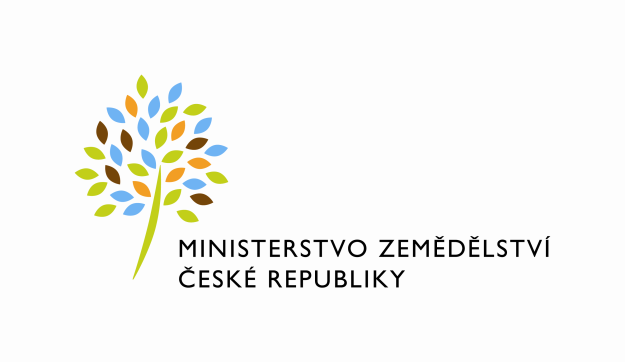 Ministerstvo zemědělství  uděluje povolení č.j.: …………….. k užívání čtveřice Známek jakosti Q CZ na základě Pravidel Ministerstva zemědělství č. j.: 40435/2023-11183 na produkt:  Certifikované …                                              držiteli certifikátu Q CZ Držitel Povolení je tímto zavázán užívat Známku jakosti v souladu s Pravidly pro udělování povolení k užívání čtveřice Známek jakosti Q CZ. V doprovodné písemné a elektronické dokumentaci sděluje a vysvětluje spotřebitelům spojení Známky jakosti výhradně s kvalitou produktu. V Praze, dne ……… Bar logo - kontura Bar logo – bez kontury Čb logo - kontura Čb logo – bez kontury 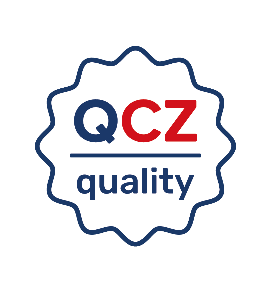 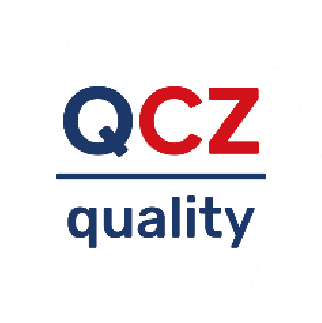 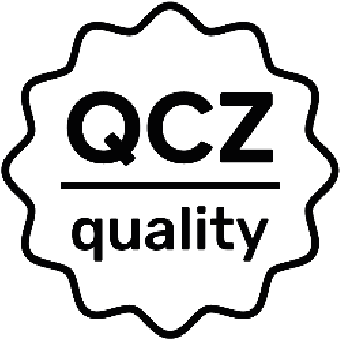 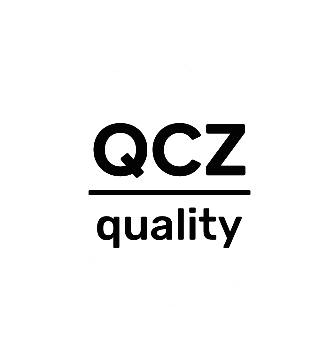 Jméno a příjmení/obchodní jméno společnosti Adresa trvalého bydliště/Místo podnikání IČ: 